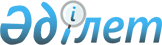 Об организации работ по определению Первичных Дилеров на рынке государственных ценных бумаг
					
			Утративший силу
			
			
		
					Приказ Министра финансов Республики Казахстан от 2 августа 1999 года № 396. Зарегистрирован в Министерстве юстиции Республики Казахстан 7.09.99г. за № 884. Утратил силу приказом Министра финансов Республики Казахстан от 29 ноября 2012 года № 523

      Сноска. Утратил силу приказом Министра финансов РК от 29.11.2012 № 523.      Сноска. По всему тексту приказа слово "выбора" заменено словами "конкурсного отбора" согласно приказу Министра финансов Республики Казахстан от 10 июня 2002 года № 266 V021900_.



     В целях определения субъектов рынка государственных ценных бумаг среди банков второго уровня, организаций, осуществляющих брокерско-дилерскую деятельность, и компаний по управлению пенсионными активами, повышения эффективности деятельности Первичных Дилеров рынка государственных ценных бумаг Республики Казахстан приказываю: 

      1. Установить следующий порядок конкурсного отбора банков второго уровня и институциональных инвесторов - претендентов для заключения договора на выполнение функций Первичного Дилера (далее - Претенденты): 

      1) подготовка Претендентами и представление в Министерство финансов Республики Казахстан документов в соответствии с пунктом 2 настоящего приказа; 

      2) согласование с Национальным Банком Республики Казахстан (далее - Национальный Банк) соответствия Претендентов критериям отбора в части соблюдения Претендентами обязательных к соблюдению пруденциальных нормативов или критериев финансовой устойчивости, соответствия системы бухгалтерского учета международным стандартам путем представления Национальным Банком письма-согласования; 

      3) рассмотрение Комиссией по конкурсному отбору банков второго уровня и институциональных инвесторов - претендентов для заключения договора на выполнение функций Первичного Дилера (далее - Комиссия) представленных Претендентами документов и письма-согласования Национального Банка; 

      4) подготовка Комиссией рекомендаций руководству Министерства финансов Республики Казахстан о заключении (или отказе в заключении) Договора на выполнение функций Первичного Дилера на рынке государственных ценных бумаг, эмитированных Министерством финансов Республики Казахстан. 

      Сноска. Пункт 1 - в новой редакции согласно приказу Министра финансов Республики Казахстан от 10 июня 2002 года № 266 V021900_ . 

      2. Определить основными критериями конкурсного отбора Претендентов для заключения договора на выполнение функций Первичного Дилера на рынке государственных ценных бумаг Республики Казахстан (далее - Договор): 

      1) наличие: 

      для банков второго уровня (далее - Банки) и институциональных инвесторов, представленных организациями, осуществляющими брокерскую и дилерскую деятельность (далее - Брокеры, Дилеры) лицензии уполномоченного органа, осуществляющего государственное регулирование рынка ценных бумаг (далее - уполномоченный орган), на право осуществления брокерской и дилерской деятельности на рынке ценных бумаг с правом ведения счетов клиентов в качестве номинального держателя ценных бумаг; 

      для институциональных инвесторов, представленных компаниями по управлению пенсионными активами (далее - КУПА) - лицензий уполномоченного органа на право осуществления брокерской и дилерской деятельности на рынке ценных бумаг без права ведения счетов клиентов в качестве номинального держателя и на осуществление деятельности по инвестиционному управлению пенсионными активами; 

      2) подтверждение закрытого акционерного общества "Центральный депозитарий ценных бумаг" о приобретении в течение трех месяцев, предшествующих дате подачи заявки на заключение Договора, государственных ценных бумаг при их первичном размещении на внутреннем рынке в следующих объемах: 

      для Банков - не менее 200 миллионов тенге; 

      для КУПА - не менее 100 миллионов тенге; 

      для Брокеров-дилеров - не менее 50 миллионов тенге; 

      3) наличие письма-обязательства о том, что в случае заключения с Претендентами Договора, ими будет обеспечено в течение периода выполнения функций Первичного Дилера приобретение государственных ценных бумаг при их первичном размещении на внутреннем рынке в следующих объемах: 

      для Банков и КУПА - не менее 200 миллионов тенге; 

      для Брокеров-дилеров - не менее 100 миллионов тенге; 

      4) участие Претендентов в аукционах государственных ценных бумаг в течение периода выполнения функций Первичного Дилера без пропуска более двух аукционов подряд; 

      5) соблюдение: 

      Банками - обязательных к соблюдению пруденциальных нормативов, соответствия системы бухгалтерского учета международным стандартам; 

      Брокерами, Дилерами и КУПА - пруденциальных нормативов или критериев финансовой устойчивости, установленных уполномоченным органом, в течение шести месяцев, предшествующих дате подачи заявления на заключение Договора. 

      Сноска. Пункт 2 - с изменениями и дополнениями согласно приказу Министра финансов Республики Казахстан от 10 июня 2002 года № 266 V021900_ . 

      3. Установить, что Комиссия создается из представителей Министерства финансов Республики Казахстан, состав ее утверждается приказом Министра финансов Республики Казахстан. Комиссия осуществляет конкурсный отбор и подготовку рекомендаций по заключению Договоров на выполнение функций Первичного Дилера. 

      Сноска. Пункт 3 - в новой редакции согласно приказу Министра финансов Республики Казахстан от 10 июня 2002 года № 266 V021900_ . 

      4. Контроль за исполнением настоящего приказа возложить на вице-Министра финансов Дунаева А.Г.     Сноска. Пункт 4 - с изменениями согласно приказу Министра финансов Республики Казахстан от 10 июня 2002 года № 266 V021900_.     5. Настоящий приказ вступает в силу со дня его государственной регистрации в Министерстве юстиции Республики Казахстан.     Заместитель Премьер-Министра -

     Министр финансов

     Республики Казахстан
					© 2012. РГП на ПХВ «Институт законодательства и правовой информации Республики Казахстан» Министерства юстиции Республики Казахстан
				